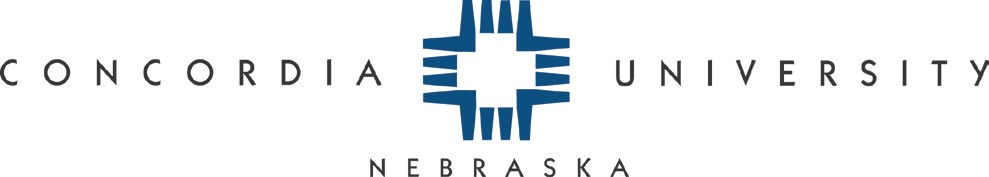 Guiding questions to reflect on post observation:What was the strongest part of your lesson?  Explain.What would you change in your lesson?  Why?How do you know your students learned?  What evidence do you have?How do you plan to use what you learned about your students today to plan for the next lesson?Goal(s): List 1-3 standard areas from above for candidate to focus prior to your next observationTC Signature __________________________________________        CT / US Signature __________________________________________Concordia UniversityFormative Assessment – Site Visit ObservationTeacher Candidate: ________________   School: ____________ Grade/Topic: ________Observation #: _______ Date: ____________ Supervisor: _________________________Observed or evident by implicationObserved or evident with ideas for growthNot observed or evident: CRITICAL omissionNo opportunity to observe; not applicable to situationThe Learner and LearningThe Learner and LearningThe Learner and LearningThe Learner and LearningThe Learner and LearningStandard 1         Learner Development (Student Needs)1 Connects lessons to students’ interests, personal experiences and prior knowledge by modifying, adapting or adjusting instruction and materials for students2 Collects data about student development and effectively uses the data to adjust teaching Standard 2          Learner Differences (Differentiation)3 Implements multiple developmentally appropriate and challenging learning experiences4 Uses data gathered to differentiate instruction using flexible grouping, individualized instruction, various teaching styles, and differentiated contentStandard 3          Learning Environment (Classroom Management)5 Communicates, models, and positively reinforces clear task and behavioral expectations6 Provides verbal and nonverbal signals to reinforce/redirect behavior (smiles, high fives, thumbs up, gives verbal acknowledgement, praise, uses proximity, eye contact, attention getters, signals, etc.)7 Uses strategies for transitions that minimize problems and maximize instructional time8 Creates a positive learning environment through relationships, organization and routines through an awareness of the classroom environmentComments on the Learner and LearningComments on the Learner and LearningComments on the Learner and LearningComments on the Learner and LearningComments on the Learner and LearningContent KnowledgeContent KnowledgeContent KnowledgeContent KnowledgeContent KnowledgeStandard 4          Content Knowledge (Accuracy)9 Uses the academic language of the content correctly and creates opportunities for students to practice and apply academic language and practice/demonstrate understanding10 Is knowledgeable of content and ensures accurate and relevant implementation to include addressing questions and misconceptions accuratelyStandard 5         Application of Content (Critical Thinking)        11 Relates content to meaningful examples that provoke critical thinking and inquiry (within and across content fields)12 Uses questioning and activities to engage students to conjecture and discover key ideasStandard 5         Application of Content (Communication)13 Engages students in applying content knowledge and literacy skills to real world contexts14 Creates content appropriate learning opportunities to develop students’ communications skills by providing opportunities for students to engage in dialogue, share ideas, and form positive relationships15 Guides students in gathering, organizing and evaluating information and ideas from a variety of resources and textsComments on Content KnowledgeComments on Content KnowledgeComments on Content KnowledgeComments on Content KnowledgeComments on Content KnowledgeInstructional PracticeInstructional PracticeInstructional PracticeInstructional PracticeInstructional PracticeStandard 6           Assessment (Classroom Assessment)16 Implements multiple assessments that measure lesson objectives and check for student understanding throughout the lesson17 Uses assessments to engage student in his/her growth and decision making and implements required accommodations as necessaryStandard 6           Assessment (Impact on Student Learning)18 Provides students clear criteria and performance standards by which their work will be evaluated19 Monitors student learning to guide instruction and provides ongoing feedback to engage learners in their own progress (eg. goal setting, self-assessment, etc.)20 Analyzes and uses assessment data to draw conclusions and describe patterns and/or gaps in learning to guide planning and adjust instruction (within and after lessons)Standard 7           Planning for Instruction (Written Lesson Plans)21 Aligns objective(s) to state standards and/or district curriculum guides and resources when planning lessons22 Plans, connects, and sequences common learning experience and performance tasks linked to learning objectives throughout the lesson23 Prepares necessary resources and materials 24 Modifies/adapts lesson plans based on student performance data and student needsStandard 8          Instructional Strategies (Technology)25 Provides learning opportunities by utilizing technology, when appropriate, that relate to the lesson objective and forms connections between content and the real world26 Offers student choice through technology to provide experiential opportunities to access, interpret, evaluate and apply informationStandard 8          Instructional Strategies (Evidence-Based Strategies)27 Incorporates a variety of evidence-based instructional strategies that match the intended learning objectives28 Utilizes gradual release of responsibility and pacing by varying roles within the instructional process (e.g., instructor, facilitator, coach, audience)29 Includes inquiry processes that are open-ended utilizing questions that give rise to critical thinking versus absolute responsesStandard 8          Instructional Strategies (Engagement)30 Provides content rich tasks that are purposeful and ensure student involvement31 Directly involves students in the learning using active engagement strategies (e.g. partner work, pair share, performance tasks, Kagan strategies, Talk Moves, etc.)Comments on Instructional PracticeComments on Instructional PracticeComments on Instructional PracticeComments on Instructional PracticeComments on Instructional PracticeProfessional ResponsibilityProfessional ResponsibilityProfessional ResponsibilityProfessional ResponsibilityProfessional ResponsibilityStandard 9          Professional Learning and Ethical Practice (Accepting Feedback - Dispositions)32 Seeks, positively accepts and implements feedback from a variety of sources including students by executing goals for improvementStandard 10          Leadership and Collaboration (Professional Demeanor - Disposition)33 Provides ideas/input when working with colleagues, candidate seeks suggestions and strategies from other professionals to improve practice34 Contributes to a positive school culture within and beyond the classroom (eg. attends school and community functions and activities)35 Models professionalism through punctuality, dependability, preparedness, professional dress, follow through, ethical and confidential practicesStandard 10          Leadership and Collaboration (Professional Communication - Dispositions)36 Exhibits proper grammar, punctuation, sentence structure and spelling in all forms of communication and is thoughtful before speaking and writing37 Communicates clearly, honestly, respectfully and professionally with parents and families and is ongoing throughout the experienceComments on Professional ResponsibilityComments on Professional ResponsibilityComments on Professional ResponsibilityComments on Professional ResponsibilityComments on Professional Responsibility